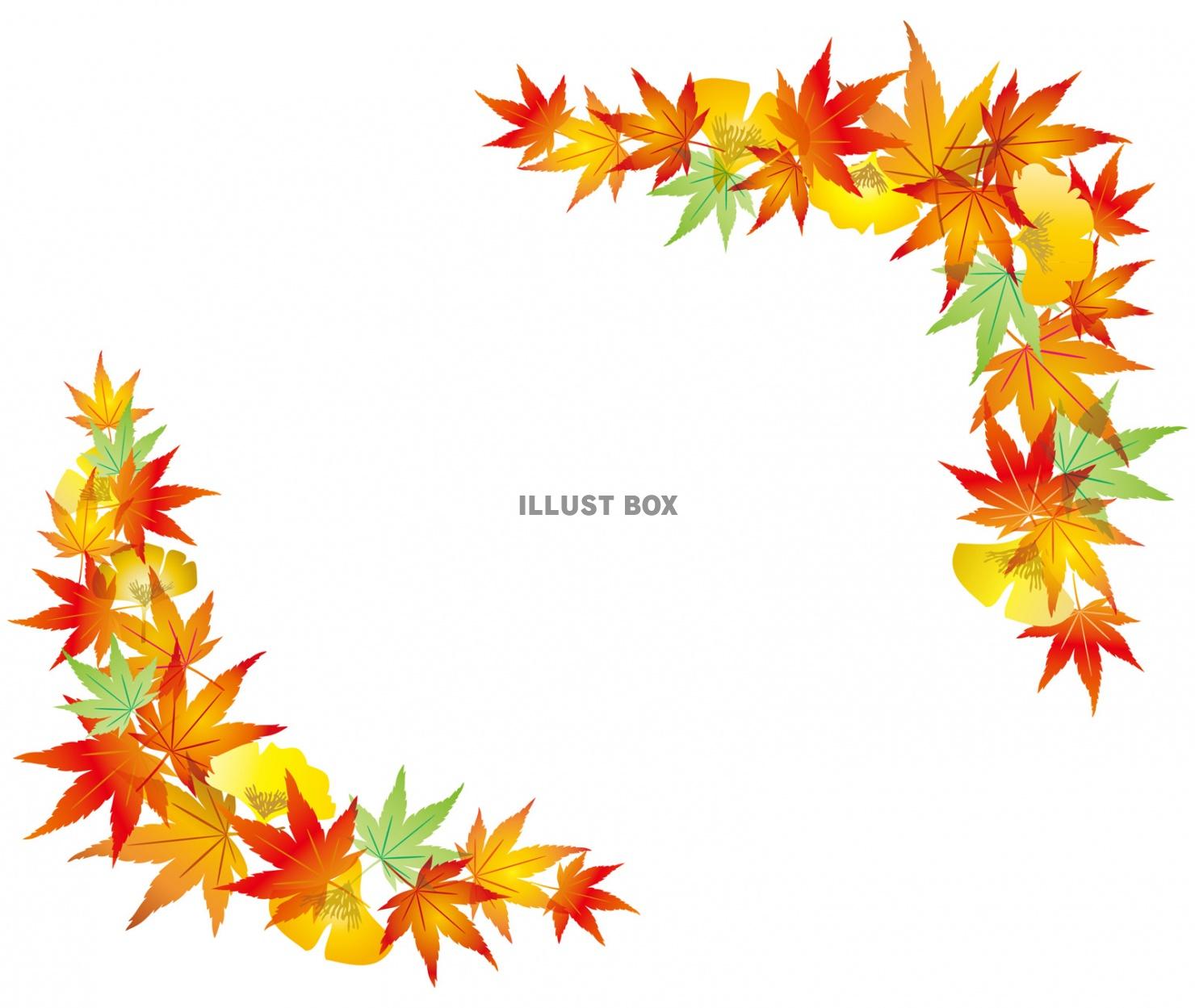 令和２年　　 月  　  日　講師　  橋本絵鯉子 先生　　　　　　　  ・1980年　株式会社テレビ熊本にアナウンサー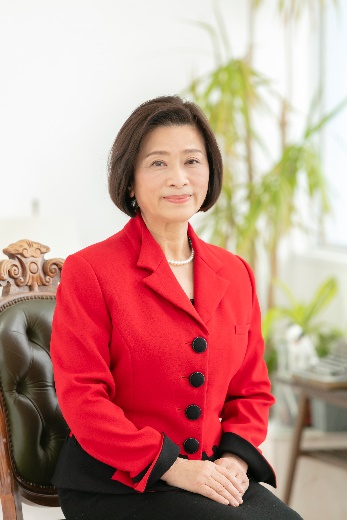 として入社。ニュースキャスターや、制作番組等　担当　　　　　　　 ・1985年　フリーアナウンサーになる。テレビ熊本、エフエム熊本、ニュース番組担当　　　　　　　　　 ・現在　エフエム熊本、ニュース、朗読番組担当　　　　　　　　　　ビジネスマナー講師、キャリアカウンセラー　　　　　　　　　　（学校、病院、企業等での指導）※新型コロナウイルス感染症拡大防止のため、研修当日はマスクの着用と入口での検温へのご協力をお願いいたします。なおソーシャルディスタンスを保つため、参加者間や講師との距離等に配慮した座席配置といたします。そのため定員を通常よりも少なく設定させていただきます。≪ビジネスマナー研修　参加申込書≫主催・申込先：小国町商工会　　　　（TEL：46-3621・FAX：46-3758）ASOおぐに観光協会 （TEL：46-4440）事業所名業種代表者名研修に来る方の氏名所在地電話番号